Україна впевнено прямує до єдиних стандартів та правил оподаткування згідно найкращих європейських практик.За участі представників Міністерства фінансів України, Державної податкової служби України та  Секретаріату Комітету Верховної Ради України з питань фінансів, податкової та митної політики 10 березня 2023 року відбувся семінар «Законодавство ЄС щодо прямого оподаткування: Директива ЄС про злиття та поділ». Директива ЄС про злиття та розподіл — це законодавчий акт, який встановлює правила  для компаній у Європейському Союзі для здійснення злиття та поділу за межами національних кордонів. Метою Директиви є усунення фіскальних перешкод для транскордонних реорганізацій компаній, розташованих у двох або більше державах ЄС, шляхом надання можливості відстрочення  оподаткування доходів, прибутків і приросту капіталу​, а також зниження диспропорції на єдиному ринку ЄС.Під час дискусії учасники обговорили основні переваги Директиви про злиття та розподіл, серед яких:Свобода підприємництва: Директива сприяє транскордонній мобільності компаній в ЄС, економічному зростанню, створенні робочих місць та залученні інвестицій Спрощення юридичних процедур,  зменшуючи адміністративний тягар і витрати для компаній. Захист прав усіх зацікавлених сторін: містить положення щодо захисту прав зацікавлених сторін, таких як акціонери, кредитори, працівники надає водночас органам влади необхідні інструменти для боротьби зі зловживаннями.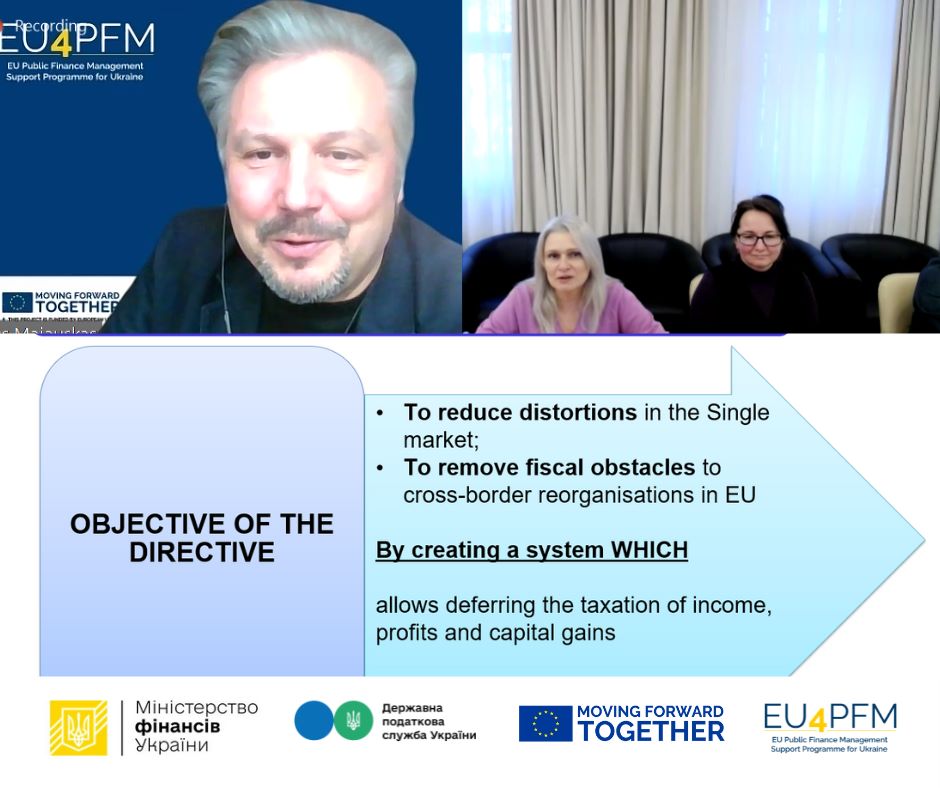 